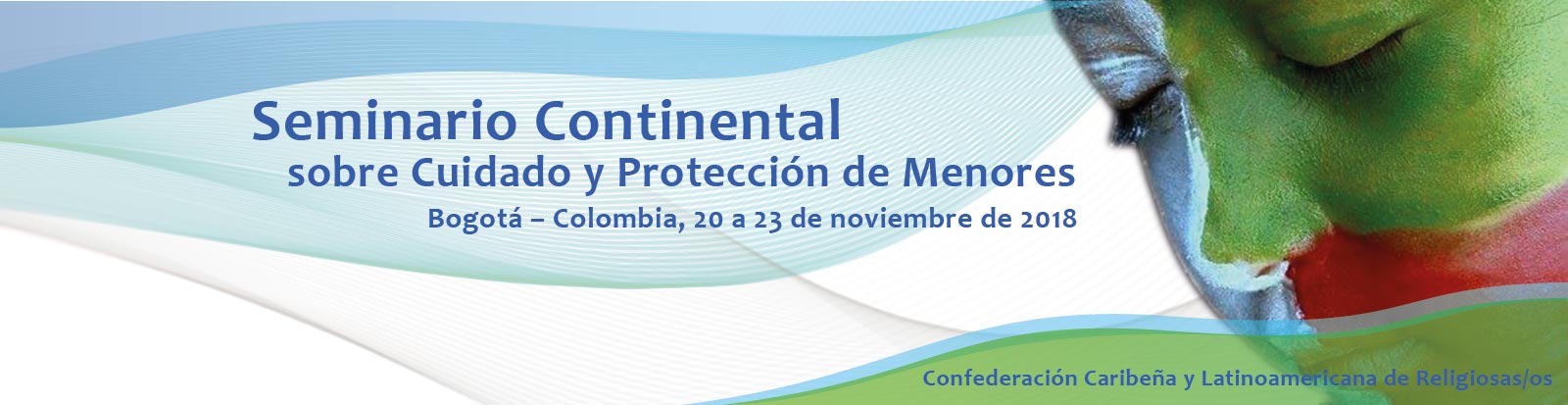 Inscripciones abiertas para la Iglesia de América Latina y el CaribeOBJETIVO GENERALQué Colaborar en la formación y acompañamiento de comisiones de protección de menores a nivel de las Conferencias Nacionales y las Congregaciones Religiosas.Cómo Mediante el diálogo abierto y sincero, en donde se puedan manifestar las preocupaciones y dificultades que se experimentan en este servicio, para construir juntas y juntos líneas comunes de carácter intercongregacional.Para qué Impulsar procesos de sensibilización y profundización por parte de las Conferencias Nacionales y las Congregaciones Religiosas, con miras a crear espacios sanos y seguros para los menores y personas vulnerables.Descargue:PRESENTACIÓNFICHA DE INSCRIPCIÓNFICHA TÉCNICA LECTURAS PREVIAS1. Horizonte Inspirador (2015-2018) de la Vida Consagrada en América Latina y el Caribe2. Cartas de Papa Benedicto a Irlanda y de Papa Francisco a Chile3. Revista Testimonio: Sobre el abuso, No. 266 (noviembre - diciembre 2014)4. Revista Vinculum: Afectividad, sexualidad, y espiritualidad en la vida religiosa, 2014 pág. 151065. Revista CLAR: Protección de menores: “Tocar las llagas del Señor Jesús”, No. 2 / 2018http://clar.org/servicios.html#seminarios